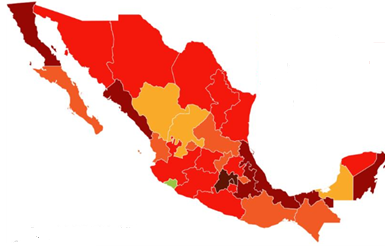 Materia:                   MatemáticasGrado: 3ro.Aprendizaje EsperadoTema:Manejo de la InformaciónManejo de la InformaciónManejo de la InformaciónCalcula y explica el significado del rango y la desviación media.EnfoqueHabilidades que se desarrollarán en esta actividadHabilidades que se desarrollarán en esta actividadHabilidades que se desarrollarán en esta actividadHabilidades que se desarrollarán en esta actividadHabilidades que se desarrollarán en esta actividadHabilidades que se desarrollarán en esta actividadHabilidades que se desarrollarán en esta actividadHabilidades que se desarrollarán en esta actividadHabilidades que se desarrollarán en esta actividadHabilidades que se desarrollarán en esta actividadHabilidades que se desarrollarán en esta actividadHabilidades que se desarrollarán en esta actividadHabilidades que se desarrollarán en esta actividadUtilizar situaciones problemáticas que despierten el interés de los alumnos y los inviten a reflexionar.Pensamiento criticoAtenciónRazonamientoCreatividadDigitalesPercepciónPercepciónUtilizar situaciones problemáticas que despierten el interés de los alumnos y los inviten a reflexionar.ComprensiónMemoriaIdentificarPlantearComprenderAnalizarAnalizarUtilizar situaciones problemáticas que despierten el interés de los alumnos y los inviten a reflexionar.Capacidad de asociaciónCapacidad de asociaciónCapacidad de asociaciónResolución de problemasResolución de problemasResolución de problemasNúmero de sesiones:Número de sesiones:Número de sesiones:Número de sesiones:3Contenido:Diseño de una encuesta o un experimento e identificación de la población de estudio. Discusión sobre las formas de elegir el muestreo. Obtención de datos de una muestra y búsqueda de herramientas convenientes para su presentación.Apoyos Externos:DocentePadres de FamiliaInformación Adicional“Si investigo ya no me engaño”  DESCRIPCIÓNEn el desarrollo de las siguientes actividades, los alumnos harán uso de la información actual sobre Covid-19 a nivel nacional; para hacer uso de los procedimientos conocidos en la elección de la forma de organizar y representar de manera adecuada la información. En la primera actividad los alumnos diseñaran y llevarán a cabo un estudio estadístico, desde la planeación del proceso; en la siguiente actividad se pretende que los alumnos presenten los resultados de su investigación sistemáticamente y finalmente presentarán información organizada que conteste lo solicitado.RUBRICA DE ACTIVIDAD PARA SER APLICADA AL FINALIZAR TODAS LAS ACTIVIDADESRUBRICA DE ACTIVIDAD PARA SER APLICADA AL FINALIZAR TODAS LAS ACTIVIDADESRUBRICA DE ACTIVIDAD PARA SER APLICADA AL FINALIZAR TODAS LAS ACTIVIDADESRUBRICA DE ACTIVIDAD PARA SER APLICADA AL FINALIZAR TODAS LAS ACTIVIDADESCategoríaMuy Bien (3)Satisfactorio (2)Puedo Mejorar (1)Identifica el problemaSe identificar lo que cada actividad me solicita y los datos necesarios; para contestar adecuadamente.Se identificar lo que cada actividad me solicita; pero no logro reconocer los datos necesarios que serán útiles.No identifico lo que cada actividad me solicita, ni cómo utilizar los datos.Relación con el temaLa información presentada es coherente y tiene mucha relación con lo planteado en cada actividad.La información presentada es coherente pero limitada con lo planteado en cada actividad.La información presentada tiene muy poca o nula relación con lo planteado en cada actividad.JustificaciónJustifica de manera clara y coherente lo que se preguntó.Justifica de manera poco clara lo que se preguntó.No justifica lo que se preguntó.Forma de presentar resultadosEl uso de diagramas, tablas o graficas permite presentar los resultados de manera clara.Se presentan los resultados en diagramas, tablas o graficas poco claras.No se presentan los resultados de manera clara.		Total de Puntos